ҠАРАР                                  ПОСТАНОВЛЕНИЕ08  февраля 2024 йыл                    № 7                         08  февраля 2024 года О выделении специальных мест для размещения печатных агитационных материалов на территориях избирательных участков сельского поселения Зириклинский сельсовет муниципального района Бижбулякский район Республики Башкортостан по выборам Президента Российской Федерации 15-17 марта 2024 года.Руководствуясь пунктом 7 статьи 54 Федерального Закона «Об основных гарантиях избирательных прав и права на участие в референдуме граждан Российской Федерации»ПОСТАНОВЛЯЮ:  Выделить на территории  избирательных участков сельского поселения Зириклинский сельсовет муниципального района Бижбулякский район Республики Башкортостан  по выборам Президента Российской Федерации  15-17 марта  2024 года  специальные места для размещения агитационных материалов:             В Зириклинском  избирательном  участке №1832:        С.Зириклы ул.Центральная  дом 55 – информационный  щит  у сельского  клуба, Центральная 72 доска объявлений, Центральная 25а информационный щит.  2.  В Малоседякском  избирательном  участке №1383:  с. Малый Седяк, ул. Центральная, 48,   Доска объявлений. с. Малый Седяк пер. Школьный, д.10,  доска объявлений,  д. Лысогорка,  ул. Центральная, д. 31  Доска объявлений у здания школы, Центральная 56 доска объявлений.    Глава сельского поселения                                  Л.И. Романова Башҡортостан РеспубликаһыБишбүләк районы муниципаль районы Ерекле ауыл советы хакимиэте452050, Ерекле  ауылы, Үзәк урамы, 67Тел. 8(34743)2-74-00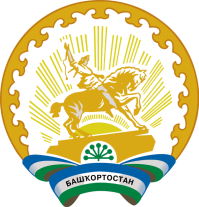 Администрация  сельского поселения Зириклинский  сельсовет     муниципального района               Бижбулякский район    Республики Башкортостан452050, село Зириклы, ул.Центральная, 67Тел. 8(34743)2-74-00